Truro and District Amnesty International GroupMinutes of AGM held 8th February 2023 Present: Chris Ramsey, Margaret George, Hetty Tye, Georgie Wong, Isabel Adams, Molly Kaufman Karen Cooper, Evie Ames, Chris Hatfield.Apologies: Carole Liesse, Wailim Wong, Jessica McGurty.Minutes of AGM held September 2021: the Minutes were not availableElection of Officers for 2023:Chair  Chris RamseySecretary  Margaret GeorgeTreasurer  Karen CooperRegional campaigns       N Africa – Hetty Tye       IOPT – Chris Ramsey       Central America – Georgie Wong       Former Soviet Union – Margaret George       Death Penalty – Wailim WongSocial media   Karen Cooper. Molly, Evie and Izzy agreed to do Instagram and facebookStalls/collections organiser  Georgie Wong.Treasurer’s Report: The report prepared by Karen is attached. Karen was thanked for her work as Treasurer. She again voiced concern about using HSBC, which is unethical and also charges for every transaction.AOB: None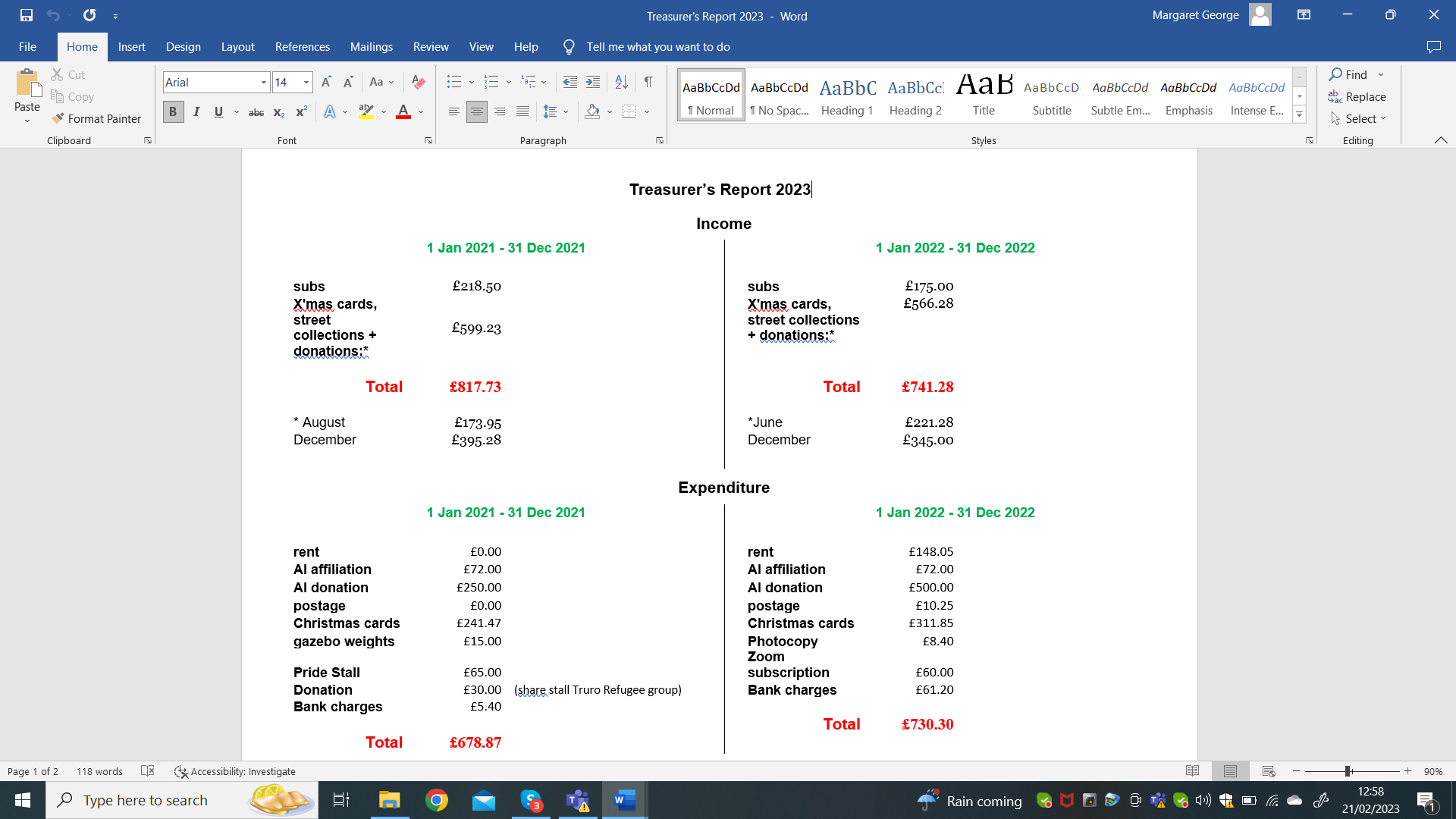 